PREFEITURA MUNICIPAL DE SÃO GABRIEL DA PALHA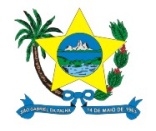 ESTADO DO ESPÍRITO SANTO SECRETARIA MUNICIPAL DE MEIO AMBIENTEFORMULÁRIO PARA CADASTRO DE CONSULTOR(   )PESSOA FÍSICA	(   ) PESSOA JURÍDICAINFORMAÇÕES DO CONSULTOR OU, SE PESSOA JURÍDICA, DO RESPONSÁVEL TÉCNICONome:	                                                      	Endereço:					   Município/Estado:			CEP:	 CPF: 	RG:	Tel.: (    )	Conselho de Classe Profissional:	Nº do Registro: 	 e-mail:			PESSOA JURÍDICA (preencher somente em caso de cadastro de pessoa jurídica)Razão Social: 					Endereço:				Município /Estado:		CEP:	 CNPJ:	Tel.: (  )		Conselho de Classe Profissional:	Nº do registro: 	 e-mail:			Observação: Anexar cópia dos seguintes documentos ao requerimento.Documento de identidade;Carteira do Conselho de ClasseProfissional;Certidão de regularidadeperante o ConselhoProfissional de PessoaFísica/Jurídica;Se aformaçãonão for naáreaambiental, anexarcópia do Diploma de Especialização;Se empresa, Cadastro Nacional da PessoaJurídica;São Gabriel da Palha, Espírito Santo,	de 	    de	              .Assinatura do Consultor ou do Responsável Técnico (se pessoa jurídica)